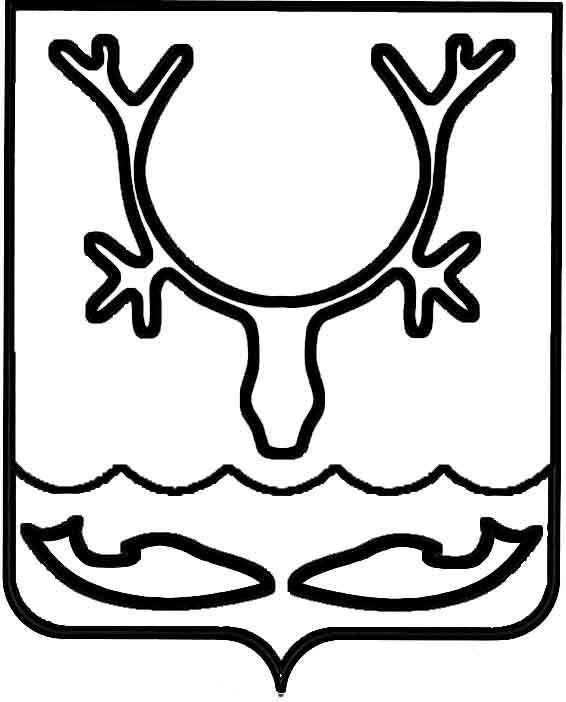 Администрация муниципального образования
"Городской округ "Город Нарьян-Мар"ПОСТАНОВЛЕНИЕО внесении изменения в постановление Администрации МО "Городской округ "Город Нарьян-Мар" от 16.04.2019 № 417В целях уточнения информации по избирательному участку на территории муниципального образования "Городской округ "Город Нарьян-Мар" Администрация муниципального образования "Городской округ "Город Нарьян-Мар"П О С Т А Н О В Л Я Е Т:Внести в постановление Администрации МО "Городской округ "Город Нарьян-Мар" от 16.04.2019 № 417 "Об образовании избирательных участков 
для проведения выборов и референдумов на территории муниципального образования "Городской округ "Город Нарьян-Мар" следующее изменение:1.1. в наименовании "Избирательный участок № 46 (центр – ГБОУ НАО "Средняя школа № 4", проезд капитана Матросова, д. 1), тел. 2-16-69" слова 
"тел. 2-16-69" заменить словами "тел. 2-16-39".Настоящее постановление вступает в силу после его официального опубликования. 31.01.2024№220Глава города Нарьян-Мара О.О. Белак